【申込書送付先】　 愛知県教育委員会生涯学習課 　田渡　宛て［電子メール］  syogaigakushu@pref.aichi.lg.jp［ファックス］  ０５２－９５４－６９６２［郵送］  〒460－8534　（住所記載不要）【締切】  平成３１年１月２８日（月）必着○参加をご希望の方は、申込書にご記入の上、電子メール、ファックス又は郵送でお申込みください。○同じ所属の場合は1枚で複数名の方（全員の氏名を記入）の申込み可です。○参加申込みは、定員になり次第、締め切らせていただきます。リカレント教育推進会議　参加申込書（平成３１年　　　月　　　日）＊お知らせいただいた個人情報は、本会議の運営以外では利用いたしません。地下鉄名城線　　市役所駅２番出口から東へ徒歩３分（注）栄方面からお越しの際は進行方向前、大曽根方面からの場合は進行方向後ろの改札口が便利です。名鉄瀬戸線　　　東大手駅県庁側出口から南西へ徒歩３分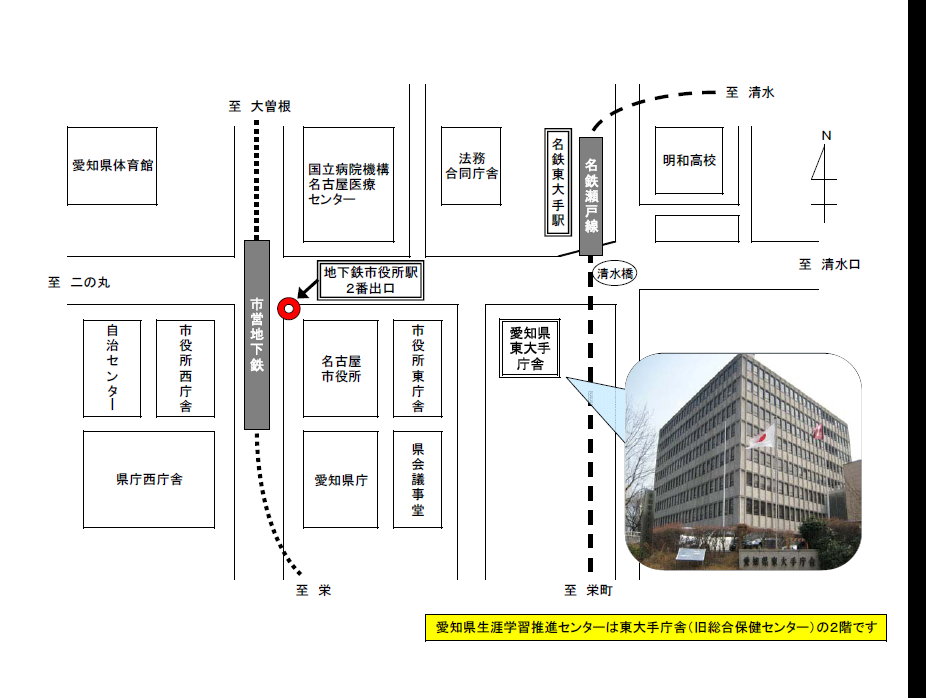 所　　属ふりがな氏　　名住　　所〒〒〒電話番号ファックス番号